ДОКУМЕНТАЦИЯ ЗА ОБЩЕСТВЕНА ПОРЪЧКАоткрита процедура с предмет:Доставка на нетна активна електрическа енергия по свободно договорени цени и избор на координатор на балансираща група за средно и ниско напрежение за обекти, собственост на Община Русе по приложен списък и ползватели.(настоящата документация е одобрена с решение за откриване на процедура №РД-01-2324 от 12.09.2017 г. на Кмета на Община Русе)Гр. Русе, 2017 г.РАЗДЕЛ IТЕХНИЧЕСКА СПЕЦИФИКАЦИЯI. ПРЕДМЕТ НА ОБЩЕСТВЕНАТА ПОРЪЧКА, НАИМЕНОВАНИЕ НА ОБЕКТА Доставка на нетна активна електрическа енергия по свободно договорени цени и избор на координатор на балансираща група за средно и ниско напрежение за обекти, собственост на Община Русе по приложен списък и ползватели.II. ПЪЛНО ОПИСАНИЕ НА ОБЕКТА НА ПОРЪЧКАТА, ВКЛЮЧИТЕЛНО ОСНОВНИ ХАРАКТЕРИСТИКИНастоящата обществена поръчка е с предмет:  „Доставка на нетна активна електрическа енергия по свободно договорени цени и избор на координатор на балансираща група за средно и ниско напрежение за обекти, собственост на Община Русе по приложен списък и ползватели“ и е за възлагане на доставка на електрическа енергия в мястото на измерване по свободно договорени цени съгласно чл.92, чл.96а, чл.100, чл. 101, чл. 102 и чл. 103 от Закона за енергетиката (ЗЕ) и Правилата за търговия с електрическа енергия за захранване на обектите, посочени в документацията за участие, мрежа ниско и средно напрежение.Поръчката касае доставка на електрическа енергия за административни и обществени сгради, за улично осветление, за обекти с измерване консумирана електрическа енергия на страна ниско и средно напрежение.Доставката на нетна електрическа енергия е за следните самостоятелни разпоредители с бюджетни средства:Община Русе, ЕИК 000530632, гр.Русе, пл.Свобода №6;Общинско предприятие ОП "Комунални дейности"	, ЕИК 0005306320248, гр. Русе, ул. Котовск №4, ет.2;ФС "Детски ясли, ДМК, МОО", ЕИК	0005306320126, гр. Русе, ул. Черно море №2;ОС Социални дейности, ЕИК 0005306320179, гр.Русе, ул."Алеи Възраждане" №86;ОП Спортни имоти, ЕОК 0005306320207, гр. Русе, ул. "Черно море" 2;Общински младежки дом, ЕИК 0005306320214, гр.Русе, ул.Райко Даскалов 2А;Общински детски център за култура и изкуство, ЕИК 0005306320198, гр.Русе, ул."Околчица" № 9;ОП "Управление на общински имоти", ЕИК 0005306320321, гр.Русе, ул."Г.С.Раковски" 13а;ОП Русе арт, ЕИК 0005306320317, гр.Русе, пл.Свобода №4;ОП " Социално предприятие обществена трапезария, ЕИК 0005306320336, гр.Русе, бул."Липник" №117, Средношколско общежитие- сутерен;ОП Паркстрой-Русе, ЕИК 0005306320340, гр. Русе, ул.Котовск №4, ет.1;ОП Обреден дом – Русе, ЕИК 0005306320355, гр. Русе, ул. Тома Кърджиев 4;Кметство с.Басарбово, ЕИК 0005306320019,	ул."Свети свети Кирил и Методий 67;Кметство гр.Мартен, ЕИК 0005306320107, гр.Мартен, ул.Христо Смирненски №7;Кметство с.Николово, ЕИК 0005306320038, 	ул."Плиска" №6;Кметство с.Ново село, ЕИК 0005306320080, 	ул. Трети  март  № 16;Кметство с.Просена, ЕИК 0005306320061, ул.Васил левски №27а;Кметство с.Сандрово, ЕИК 0005306320076, ул."Хан Аспарух" № 20;Кметство с.Семерджиево, ЕИК 0005306320042, ул."Черно море"№7;Кметство с.Хотанца, ЕИК 0005306320095, ул. Свети Георги 2Кметство с.Червена вода, ЕИК 0005306320023, ул. Г. С. Раковски  69;Кметство с.Ястребово, ЕИК 0005306320111,	ул. Дунав № 11;Кметство с.Тетово, ЕИК 0005306320130, ул. Ген. Столетов №1;Кметство с.Бъзън, ЕИК 0005306320302, ул."Бачо Киро" №2а;Списък на ползвателите и обектите е посочен в самостоятелно приложениеОбщ обем на поръчката 22 885 МWh нетна активна електрическа енергия, в това число:19 900 МWh нетна активна електрическа енергия определена на база предходно потребление на възложителя. 2 985 МWh нетна активна електрическа енергия като „опция за допълнителни доставки”Количество по договора може да бъде по-малко от посоченото и ще бъде определена според реалното потребление на възложителя за периода на договора.III. ТЕХНИЧЕСКИ УСЛОВИЯ НА ИЗПЪЛНЕНИЕ НА ПОРЪЧКАТАИзпълнителят на предмета на поръчка е длъжен:-Да спазва разпоредбите, заложени в Закона за енергетика (ЗЕ) и наредбите към него, както и всички нормативни изисквания, заложени в Правилата за търговия с електрическа енергия (ПТЕЕ).-Да включи обектите на възложителя в стандартна балансираща група, без възложителя да заплаща такса за участие.-Да извършва всички необходими действия, така че да осигури изпълнението на настоящия договор и да не бъде отстранен от пазара на балансираща енергия.-Да извърши доставката на електроенергия с необходимото качество чрез продажба на договореното количество нетна електрическа енергия в мястото на доставка.-Да уведоми възложителя незабавно при невъзможност или забавяне на изпълнението на задълженията му по този договор.В качеството на координатор на балансираща група, да осигурява прогнозиране на потреблението на обектите на възложителя и да извършва планиране и договаряне на конкретни количества нетна електрическа енергия, съгласно ПТЕЕ, като:- Изготвя почасови дневни графици за доставка на електрическа енергия за обектите на възложителя, като графиците следва да съобразяват очаквания часов товар.- Изпраща почасовите дневни графици за доставка към системата за администриране на пазара на оператора на електроенергийната система, в съответствие с разпоредбите на ПТЕЕ.- Потвърждава от името на възложителя графиците за доставка в системата за администриране на пазара на оператора на електроенергийната система.- Осигурява отговорността по балансиране, като урежда отклоненията от заявените количества електроенергия за всеки период на сетълмент в дневните графици за доставка и тяхното заплащане, като всички разходи/приходи по балансирането на обектите на възложителя, са за сметка на изпълнителя. При доставката следва да се доставя електрическа енергия с качество и по ред, съгласно предвиденото в Закона за енергетиката (ЗЕ) и останалите нормативни актове, които уреждат обществените отношения, свързани с доставката на електрическа енергия (в т.ч. наредбите към ЗЕ, Правилата за търговия с електрическа енергия (ПТЕЕ) и Правилата за измерване на количеството електрическа енергия (ПИКЕЕ).В качеството на „координатор на балансираща група“ изпълнителят следва да поеме отговорността за балансиране, да включи възложителя в пазара на балансираща енергия като участник (непряк член) в стандартна балансираща група, без възложителя да заплаща такса за участие, както и да осигури прогнозиране на потреблението на възложителя, включително администриране на часовите графици за потребление на възложителя. Като „координатор на балансираща група“ изпълнителят няма да начисляват допълнителни суми над предложената цена за излишък и недостиг на енергия.	Изпълнителят трябва да администрира самостоятелно всеки един от разпоредителите с бюджетни средства.Изпълнителят трябва да издава единна фактура за всеки един от разпоредителите с бюджетни средства (изброени в приложението) , включваща освен цената за консумираната електрическа енергия и всички нормативно определените такси, стойността за мрежови услуги, дължимия акциз и др..	Участникът трябва да декларира в ценовото си предложение че няма да начислява допълнителна такса за участие в балансираща група и няма да начисляват допълнителни суми над предложената цена за излишък и недостиг на енергия.	Изпълнителят трябва да доставя електрическата енергия в срок, с необходимото качество и по местонахождение на обектите на Възложителят, посочени в техническата спецификация.  Изпълнителят следва да извършва енергиен мониторинг със средства за измерване и комуникация.Изпълнителят ще отговаря за администрирането на часовите графици на потребление на възложителя и отговаря за обмена на информация с ЕСО АД.	В случай на необходимост, в рамките на срока на действие на договора, възложителят може да включи допълнителни обекти, за които ще заплаща консумираната електроенергия по предложената от изпълнителя цена за доставка на един MWh нетна активна електрическа енергия.V. ИЗИСКВАНИЯ ЗА КАЧЕСТВО	Участникът ще доставя електрическа енергия с качество и по ред, съгласно предвиденото в Закона за енергетиката (ЗЕ) и останалите нормативни актове, които уреждат обществените отношения, свързани с доставката на електрическа енергия (в т.ч. наредбите към ЗЕ, Правилата за търговия с електрическа енергия (ПТЕЕ) и Правилата за измерване на количеството електрическа енергия (ПИКЕЕ).РАЗДЕЛ IIУКАЗАНИЯ, НЕОБХОДИМИ ЗА ПОДГОТОВКАТА НА ОФЕРТИТЕ 1. Общи условия1. Предмет на поръчката. Кратко описание.1.1 Доставка на нетна активна електрическа енергия по свободно договорени цени и избор на координатор на балансираща група за средно и ниско напрежение за обекти, собственост на Община Русе по приложен списък и ползватели.1.2. Кратко описание на предмета на поръчкатаНастоящата обществена поръчка е с предмет:  „Доставка на нетна активна електрическа енергия по свободно договорени цени и избор на координатор на балансираща група за средно и ниско напрежение за обекти, собственост на Община Русе по приложен списък и ползватели“ и е за възлагане на доставка на електрическа енергия в мястото на измерване по свободно договорени цени съгласно чл.92, чл.96а, чл.100, чл. 101, чл. 102 и чл. 103 от Закона за енергетиката (ЗЕ) и Правилата за търговия с електрическа енергия за захранване на обектите, посочени в документацията за участие, мрежа ниско и средно напрежение.Поръчката касае доставка на електрическа енергия за административни и обществени сгради, за улично осветление, за обекти с измерване консумирана електрическа енергия на страна ниско и средно напрежение.Списък на ползвателите и обектите е посочен в самостоятелно приложение1.3. Обособени позицииОбществената поръчка не е разделена на обособени позиции.Мотиви за неразделяне на обществената поръчка на обособени позиции:Настоящата обществена поръчка не е разделена на обособени позиции, предвид обстоятелството, че предметът на поръчката предвижда доставка на нетна активна електрическа енергия в обекти, собственост на Община Русе, с оглед на което в случая нецелесъобразно е разделянето на поръчката на обособени позиции. 1.4. Възможност за преставяне на варианти в офертитеНе се допускат варианти в офертите1.5. Място и срок за изпълнение на поръчката1.5.1. Място за изпълнениеМястото за изпълнение на поръчката е съобразно списък на ползвателите и обектите, посочен в самостоятелно приложение1.5.2. Срок за изпълнение на поръчкатаСрокът за изпълнение на поръчката е 24 месеца.1.6. Прогнозна стойност за изпълнение на поръчката. Финансиране и схема на плащане.1.6.1. Прогнозна стойностОриентировъчната стойност на поръчката е 1 932 500 лв. без ДДС в това число:1 680 500 лв. без ДДС определена на база предходно потребление на възложителя. 252 000 лв. без ДДС като „опция за допълнителни доставки”Посочената стойност на обществената поръчка е прогнозна, определена на база предходно потребление на възложителя, в която е включена и прогнозната стойност за упражняване на „опция за допълнителни доставки”. Реалната стойност на договора може да бъде по-малка от посочената и ще бъде определена според реалното потребление на възложителя за периода на договора.	В цената за доставка на електрическа енергия не се включват нормативно определените такси, цените за мрежови услуги и дължимия акциз.	Възложителят си запазва правото на „опция за допълнителни доставки”, в размер до 252 000,00 лв. без вкл. ДДС, от прогнозната стойност на поръчката без ДДС, при включване на допълнителни потребители и/или откриване на нови партиди на името на Възложителя, в срока на действие на договора за настоящата обществена поръчка, при условия подробно описани в проекта на договор.Наличие и условие за упражняване на опцията: Под „опция за допълнителни доставки” следва да се разбира едностранното право на възложителя (но не и задължение) да реализира допълнителни количества доставки на електрическа енергия в срока на действие на договора за настоящата обществена поръчка, за нуждите на нови потребители и/или новооткрити партиди на името на Възложителя. Прогнозната стойност на обществената поръчка включва цената на доставката на нетна активна електрическа енергия, както и прогнозната стойност за упражняване на „опция за допълнителни доставки”. 1.6.2. Финансиране и схема на плащанеФинансовите средства за изпълнение на настоящата поръчка ще бъдат осигурени от бюджета на Община Русе.Изпълнителят ежемесечно издава единна фактура на ползвателите, включваща консумираната активна електрическа енергия за определения месец, отчетена по измервателния уред на съответната измервателна точка по определената в договора единична цена за един МВтч, акциз и определената с решения на КЕВР такса (цена) „задължения към обществото", както и всички мрежови услуги с подробна разбивка съгласно чл. 20 от ПТЕЕ. Фактурите ще бъдат издавани по ползватели – разпоредители с бюджетни средства.Възложителят заплаща на изпълнителя по банков път дължимите суми по фактурите в срок до 30 календарни дни след получаване на фактурата. Не се предвиждат междинни плащания.1.6.3. Начин за образуване на предлаганата цена					Цена без ДДС за МWh нетна активна електрическа енергия. В предложената цена е включена цената на нетна активна електрическа енергия, цената на доставката на електрическата енергия и други разходи, свързани с доставката на електрическата енергия, разходите за балансиране, разходите за прогнозиране на потреблението, разходи по изготвяне и администриране на прогнозни графици (на дневните почасови товарови графици) и всички разходи свързани с изпълнението на поръчката, прогнозната стойност за упражняване на „опция за допълнителни доставки” без в балансиращата група допълнително да се начисляват суми за излишък и недостиг на небалансите.					В цената не се включват нормативно определените такси от Комисията за енергийно и водно регулиране цена за пренос и достъп през/до електроразпределителните мрежи, цена за пренос и достъп през/до електропреносната мрежа, цена „задължение към обществото“, акциз и ДДС.1.6.4. Начин на плащанеИзпълнителят ежемесечно издава единна фактура на ползвателите, включваща консумираната активна електрическа енергия за определения месец, отчетена по измервателния уред на съответната измервателна точка по определената в договора единична цена за един МВтч, акциз и определената с решения на КЕВР такса (цена) „задължения към обществото", както и всички мрежови услуги с подробна разбивка съгласно чл. 20 от ПТЕЕ. Фактурите ще бъдат издавани по ползватели – разпоредители с бюджетни средства.Възложителят заплаща на изпълнителя по банков път дължимите суми по фактурите в срок до 30 календарни дни след получаване на фактурата. Не се предвиждат междинни плащания.2. ИЗИСКВАНИЯ КЪМ УЧАСТНИЦИТЕ1. Общи изисквания към участниците в процедурата1.1. В процедурата за възлагане на обществена поръчка могат да участват  български или чуждестранни физически или юридически лица или техни обединения, както и всяко друго образувание, което има право да изпълнява строителство, доставки или услуги, съгласно законодателството на държавата, в която е установено.1.2. В случай че, Участникът участва като обединение, което не е регистрирано като самостоятелно юридическо лице съответствието с критериите за подбор се доказва от обединението участник, а не от всяко от лицата, включени в него, с изключение на съответна регистрация, представяне на сертификат или друго условие, необходимо за изпълнение на поръчката, съгласно изискванията на нормативен или административен акт и съобразно разпределението на участието на лицата при изпълнение на дейностите, предвидено в договора за създаване на обединението.1.3. Възложителят не поставя каквито и да е изисквания относно правната форма под която Обединението ще участва в процедурата за възлагане на поръчката. 1.4. Когато Участникът е  обединение, което не е регистрирано като самостоятелно юридическо лице се представя учредителния акт, споразумение и/или друг приложим документ, от който да е видно правното основание за създаване на обединението, както и следната информация във връзка с конкретната обществена поръчка: 1. правата и задълженията на участниците в обединението; 2. дейностите, които ще изпълнява всеки член на обединението и 3. уговаряне на солидарна отговорност между участниците в обединението. Документът следва да бъде представен от участника в копие.1.5. Когато участникът е обединение, което не е юридическо лице, следва да бъде определен и посочен партньор, който да представлява обеденението за целите на настоящата обществена поръчка.1.6. В случай че обединението е регистрирано по БУЛСТАТ, преди датата на подаване на офертата за настоящата обществена поръчка се посочва БУЛСТАТ и/или друга идентифицираща информация в съответствие със законодателството на държавата, в която участникът е установен, както и адрес, включително електронен, за кореспонденция при провеждането на процедурата. В случай че, не е регистрирано и при възлагане изпълнението на дейностите, предмет на настоящата обществена поръчка, Участникът следва да извърши регистрацията по БУЛСТАТ, след уведомяването му за извършеното класиране и преди подписване на Договора за възлагане на настоящата обществена поръчка.1.7. Подизпълнители	1.7.1  Участниците посочват в офертата подизпълнителите и дела от поръчката, който ще им възложат, ако възнамеряват да използват такива. В този случай те трябва да представят доказателство за поетите от подизпълнителите задължения. 	1.7.2.  Подизпълнителите трябва да отговарят на съответните критерии за подбор съобразно вида и дела от поръчката, който ще изпълняват, и за тях да не са налице основания за отстраняване от процедурата. 	1.7.3. Възложителят изисква замяна на подизпълнител, който не отговаря на условията по т.1.7.2. 	1.7.4. Когато частта от поръчката, която се изпълнява от подизпълнител, може да бъде предадена като отделен обект на изпълнителя или на възложителя, възложителят заплаща възнаграждение за тази част на подизпълнителя. 	1.7.5. Разплащанията по 1.7.4. се осъществяват въз основа на искане, отправено от подизпълнителя до възложителя чрез изпълнителя, който е длъжен да го предостави на възложителя в 15-дневен срок от получаването му. 	1.7.6.  Към искането по т. 1.7.5. изпълнителят предоставя становище, от което да е видно дали оспорва плащанията или част от тях като недължими. 	1.7.7. Възложителят има право да откаже плащане по т.1.7.4., когато искането за плащане е оспорено, до момента на отстраняване на причината за отказа. 	1.7.8. Правилата относно директните разплащания с подизпълнители са посочени в настоящата документация за обществената поръчка и в проекта на договор за възлагане на поръчката. 	1.7.9. Независимо от възможността за използване на подизпълнители отговорността за изпълнение на договора за обществена поръчка е на изпълнителя. 	1.7.10. След сключване на договора и най-късно преди започване на изпълнението му, изпълнителят уведомява възложителя за името, данните за контакт и представителите на подизпълнителите, посочени в офертата. Изпълнителят уведомява възложителя за всякакви промени в предоставената информация в хода на изпълнението на поръчката.	1.7.11. Замяна или включване на подизпълнител по време на изпълнение на договор за обществена поръчка се допуска по изключение, когато възникне необходимост, ако са изпълнени едновременно следните условия: 1. за новия подизпълнител не са налице основанията за отстраняване в процедурата; 2. новият подизпълнител отговаря на критериите за подбор, на които е отговарял предишният подизпълнител, включително по отношение на дела и вида на дейностите, които ще изпълнява, коригирани съобразно изпълнените до момента дейности. 	1.7.12. При замяна или включване на подизпълнител изпълнителят представя на възложителя всички документи, които доказват изпълнението на условията по т.1.7.11. заедно с копие на договора за подизпълнение или на допълнителното споразумение в тридневен срок от тяхното сключване.1.8. Използване на капацитета на трети лица.1.8.1. Участниците могат да се позоват на капацитета на трети лица, независимо от правната връзка между тях, по отношение на критериите, свързани с икономическото и финансовото състояние, техническите способности и професионалната компетентност. 1.8.2. По отношение на критериите, свързани с професионална компетентност, участниците могат да се позоват на капацитета на трети лица само ако лицата, с чиито образование, квалификация или опит се доказва изпълнение на изискванията на възложителя, ще участват в изпълнението на частта от поръчката, за която е необходим този капацитет. 1.8.3. Когато участникът се позовава на капацитета на трети лица, той трябва да може да докаже, че ще разполага с техните ресурси, като представи документи за поетите от третите лица задължения. 1.8.4. Третите лица трябва да отговарят на съответните критерии за подбор, за доказването на които участникът се позовава на техния капацитет и за тях да не са налице основанията за отстраняване от процедурата. 1.8.5. Възложителят изисква участника да замени посоченото от него трето лице, ако то не отговаря на някое от условията по т.1.8.4. 1.8.6. Възложителят изисква солидарна отговорност за изпълнението на поръчката от участника и третото лице, чийто капацитет се използва за доказване на съответствие с критериите, свързани с икономическото и финансовото състояние. 1.8.7. Когато участник в процедурата е обединение от физически и/или юридически лица, той може да докаже изпълнението на критериите за подбор с капацитета на трети лица при спазване на условията по т. 1.8.2 – 1.8.4.1.9. Лице, което участва в обединение или е дало съгласие и фигурира като подизпълнител в офертата на друг участник, не може да представя самостоятелна оферта. В процедура за възлагане на обществена поръчка едно физическо или юридическо лице може да участва само в едно обединение.1.10. Свързани лица по смисъла на паргр. 2, т. 45 от Доп. разпоредби на ЗОП не могат да бъдат самостоятелни участници в една и съща процедура.Забележка: Съгласно чл. 46, ал. 1 от ППЗОП участниците са длъжни да уведомят писмено възложителя в 3-дневен срок, в случай че се окажат свързани лица с друг участник в настоящата поръчка.2. Изисквания към личното състояние на участницитеЗа участниците в процедурата не следва да са налице основанията за задължително отстраняване, посочени в чл. 54, ал. 1 от ЗОП.Основания за задължително отстраняване, определени в чл. 54, ал. 1 от ЗОП:2.1. Възложителят отстранява от участие в процедурата за възлагане на обществена поръчка участник, за когото е налице някое от основанията, посочени по- долу, възникнало преди или по време на процедурата:а) осъден е с влязла в сила присъда, освен ако е реабилитиран, за престъпление по чл. 108а, чл. 159а - 159г, чл. 172, чл. 192а, чл. 194 - 217, чл. 219 - 252, чл. 253 - 260, чл. 301 - 307, чл. 321, 321а и чл. 352 - 353е от Наказателния кодекс (НК) или престъпления, аналогични на посочените в друга държава членка или трета страна;б) има задължения за данъци и задължителни осигурителни вноски по смисъла на чл. 162, ал. 2, т. 1 от Данъчно-осигурителния процесуален кодекс и лихвите по тях, към държавата или към общината по седалището на Възложителя и на участника, или аналогични задължения, установени с акт на компетентен орган, съгласно законодателството на държавата, в която участникът е установен, освен ако е допуснаторазсрочване, отсрочване или обезпечение на задълженията или задължението е по акт, който не е влязъл в сила;в) налице е неравнопоставеност в случаите по чл. 44, ал. 5 от ЗОП1;г) установено е, че:аа) е представил документ с невярно съдържание, свързан с удостоверяване липсата на основания за отстраняване или изпълнението на критериите за подбор;бб) не е предоставил изискваща се информация, свързана с удостоверяване липсата на основания за отстраняване или изпълнението на критериите за подбор;д) установено е с влязло в сила наказателно постановление или съдебно решение, че при изпълнение на договор за обществена поръчка е нарушил чл. 118, чл. 128, чл. 245 и чл. 301 - 305 от Кодекса на труда или аналогични задължения, установени с акт на компетентен орган, съгласно законодателството на държавата, в която участникът е установен;е) налице е конфликт на интереси, който не може да бъде отстранен.2.2. Основанията по т. 2.1, б. „а“ и „е” се отнасят за лицата, които представляват участника, за лицата, които са членове на управителни и надзорни органи на участника, и за други лица, които имат правомощия да упражняват контрол при вземането на решения от тези органи.Забележка: Лицата, които представляват участника и лицата, които са членове на управителни и надзорни органи на участника са, както следва;а) при събирателно дружество – лицата по чл. 84, ал. 1 и чл. 89, ал. 1 от Търговския закон;б) при командитно дружество – неограничено отговорните съдружници по чл. 105 от Търговския закон;в) при дружество с ограничена отговорност – лицата по чл. 141, ал. 1 и 2 от Търговския закон, а при еднолично дружество с ограничена отговорност – лицата по чл. 147, ал. 1 от Търговския закон;г) при акционерно дружество – лицата по чл. 241, ал. 1, чл. 242, ал. 1 и чл. 244, ал. 1 от Търговския закон;д) при командитно дружество с акции – лицата по чл. 256 във връзка с чл. 244, ал. 1 от Търговския закон;е) при едноличен търговец – физическото лице – търговец;ж) при клон на чуждестранно лице – лицето, което управлява и представлява клона или има аналогични права съгласно законодателството на държавата, в която клонът е регистриран;з) в случаите по б. „а” – „ж” – и прокуристите, когато има такива;и) в останалите случаи, включително за чуждестранните лица – лицата, които представляват, управляват и контролират участника съгласно законодателството на държавата, в която са установени.Други лица, които имат правомощия да упражняват контрол при вземането на решения от управителните и надзорните органи на участника, са лица със статут, който им позволява да влияят пряко върху дейността на предприятието по начин, еквивалентен на този, валиден за представляващите го лица, членовете на управителните или надзорните органи.2.3. Отстранява се и участник в процедурата - обединение от физически и/или юридически лица, когато за член на обединението е налице някое от посочените по т. 2.1 по-горе основания за отстраняване.2.4. Основанията за отстраняване по т. 2.1, б. „а” по-горе се прилагат до изтичане на пет години от влизането в сила на присъдата, освен ако в нея е посочен друг срок, а тези по т. 2.1, б. „г”, предложение първо и б. „д” – три години от датата на настъпване на обстоятелствата, освен ако в акта, с който е установено обстоятелството, е посочен друг срок.Участниците удостоверяват липсата на обстоятелствата по т. 2.1., б. „а“ – „е“ с попълване на ЕЕДОП, Част III: Основания за изключване, в приложимите полета.Когато изискванията по т. 2.1., б. „а“ и б. „е“ се отнасят за повече от едно лице, всички лица подписват един и същ ЕЕДОП. Когато е налице необходимост от защита на личните данни или при различие в обстоятелствата, свързани с личното състояние, информацията относно изискванията по по т. 2.1., б. „а“ и б. „е“ се попълва в отделен ЕЕДОП за всяко лице или за някои от лицата. В последната хипотеза - при подаване на повече от един ЕЕДОП, обстоятелствата, свързани с критериите за подбор, се съдържат само в ЕЕДОП, подписан от лице, което може самостоятелно да представлява съответния стопански субект.Когато участникът се представлява от повече от едно лице, липсата на обстоятелствата по по т. 2.1., б. „б“ - „д“ от ЗОП се декларират от лицето, което може самостоятелно да го представлява.Когато за участник е налице някое от обстоятелствата по т. 2.1. по-горе преди подаване на офертата, той има право да представи доказателства, че е предприел мерки, които гарантират неговата надеждност, въпреки наличието на съответното основание за отстраняване, съгласно чл. 56 от ЗОП.3. Специфични основания за изключванеУчастниците в настоящата процедура и контролираните от тях лица следва да НЕ са регистрирани в юрисдикции с преференциален данъчен режим, съгласно чл. 3 от Закона за икономическите и финансовите отношения с дружествата, регистрирани в юрисдикции с преференциален данъчен режим, контролираните тях лица и техните действителни собственици.Участниците следва да декларират в част III, буква „Г“ от Единния европейски документ за обществени поръчки  (ЕЕДОП) дали дружеството-участник е регистрирано в юрисдикция с преференциален данъчен режим. В случай че, дружеството-участник е регистрирано в юрисдикция с преференциален данъчен режим, но са приложими изключенията по чл. 4 от ЗИФОДРЮПДРКЛТДС, се посочва конкретното изключение.Участниците удостоверяват липсата на специфичните основания за изключване с попълване на ЕЕДОП, Част III: Основания за изключване, Раздел Г: Други основания за изключване, които може да бъдат предвидени от националното законодателство на възлагащия орган или на възложителя на държава членка.3. КРИТЕРИИ ЗА ПОДБОР3.1. Годност (правоспособност) за упражняване на професионална дейност 1. Участниците следва да са лицензирани като търговци на електрическа енергия, съгласно чл.39 във връзка с чл. 69 и чл.69а от Закона за енергетиката (ЗЕ) – статус АКТИВЕН;2. Участниците следва да притежават валидна лицензия за „Координатор на балансираща група“ – статус АКТИВЕН;3.  Участникът следва да има сключен рамков договор по чл.11 т. 13 и във връзка с чл.23 от Правилата за търговия с електрическа енергия с „Енерго-Про Мрежи“ АД в качеството му на оператор на разпределителната мрежа.ВАЖНО! Възложителят няма да сключи договор за обществена поръчка, ако участникът, избран за изпълнител не представи заверено копие от валиден лиценз, издаден от КЕВР за търговия с електрическа енергия и за координатор на балансираща група преди подписване на договора.Доказване:Участникът попълва раздел А: „Годност“ в Част IV: „Критерии за подбор“ от Единен европейски документи за обществени поръчкиПреди сключване на договор за обществена поръчка, възложителят изисква от участника, определен за изпълнител, заверено копие от валиден лиценз, издаден от КЕВР за търговия с електрическа енергия и за координатор на балансираща група и Удостоверение от „Енерго-Про Мрежи“ АД, че между същия, в качеството му на оператор на разпределителната мрежа и участника има сключен рамков договор по чл.11, т.13 и във връзка с чл.23 от Правилата за търговия с електрическа енергия. В случай, че участникът е чуждестранно лице той може да представи валиден еквивалентен документ или декларация или удостоверение, издадени от компетентен орган на държава - членка на Европейския съюз, или на друга държава - страна по Споразумението за Европейското икономическо пространство, доказващи вписването на участника в съответен регистър на тази държава.3.2. Технически и професионални способности1. Участниците трябва да имат опит в изпълнението на дейности с предмет и обем, идентичен или сходен с предмета на настоящата обществена поръчка, изпълнени през последните 3 /три/ години, считано от датата на подаване на офертата.Участникът следва да е изпълнил минимум една доставка с идентичен или сходен предмет и обем през последните три години, считано от датата на подаване на офертата. Под доставки които са идентични или сходни с предмета и обема на обществената поръчка следва да се разбират доставки на не по – малко от 19 900 МWh електрическа енергия за мрежи средно и/или ниско напрежение при свободно договорени цени.Доказване Участникът попълва поле 1б) от раздел В: Технически и професионални способности в Част IV: „Критерии за подбор“ ЕЕДОП. Преди сключване на договор за обществена поръчка, възложителят изисква от участника, определен за изпълнител: Списък на доставките, които са идентични или сходни с предмета на обществената поръчка, с посочване на стойностите, датите и получателите, заедно с доказателство за извършената доставка.2. Участникът трябва да притежава валиден сертификат за внедрена система на управление на качеството, отговаряща на изискванията на стандарт EN ISO 9001:2008 или еквивалентни сертификати, издадени от органи, установени в други държави членки с обхват „Търговия  с електрическа  енергия  и  координатор  на стандартна балансираща група “.Доказване:Участникът попълва поле раздел Г: Стандарти за осигуряване на качеството и стандарти за екологично управление в Част IV: Критерии за подбор от ЕЕДОП. Преди сключване на договор за обществена поръчка, възложителят изисква от участника, определен за изпълнител, да представи заверено копие на валиден акредитиран сертификат за внедрена система за управление на качеството, с обхват „Търговия  с електрическа  енергия  и  координатор  на стандартна балансираща група “, стандарт EN ISO 9001:2008 или еквивалент, издаден от независими лица, които са акредитирани по съответната серия европейски стандарти от Изпълнителна агенция „Българска служба за акредитация“ или от друг национален орган по акредитация, който е страна по Многостранното споразумение за взаимно признаване на Европейската организация за акредитация, за съответната област или да отговарят на изискванията за признаване съгласно чл. 5а, ал. 2 от Закона за националната акредитация на органи за оценяване на съответствието. Възложителят приема еквивалентни сертификати, издадени от органи, установени в други държави членки. Възложителят приема и други доказателства за еквивалентни мерки за осигуряване на качеството или за опазване на околната среда, когато участникът не е имал достъп до такива сертификати или е нямал възможност да ги получи в съответните срокове по независещи от него причини.3. Участникът следва да има на разположение система за мониторинг на измервателна точка, позволяваща измерване на доставените количества нетна активна електрическа енергия в реално време с пълно администриране на информационния поток с ЕСО и осигуряваща контрол от страна на Възложителя – декларира се в ЕЕДОП.ДоказванеУчастникът попълва в Част IV: „Критерии за подбор“, раздел В: Технически и професионални способности в ЕЕДОП. Преди сключване на договор за обществена поръчка, възложителят изисква от участника, определен за изпълнител, да представи Списък на техническите мрежи и съоръжения – чл. 64 ал. 1 т. 4 от ЗОП.В случаите, когато се подава повече от един ЕЕДОП, обстоятелствата, свързани с критериите за подбор, се съдържат само в ЕЕДОП, подписан от лице, което може самостоятелно да представлява съответния стопански субект и не е необходимо да се попълват ЕЕДОП на другите лица.При участие на обединения, които не са юридически лица, съответствието с критериите за подбор се доказва от обединението участник, а не от всяко от лицата, включени в него, с изключение на съответна регистрация, представяне на сертификат или друго условие, необходимо за изпълнение на поръчката, съгласно изискванията на нормативен или административен акт и съобразно разпределението на участието на лицата при изпълнение на дейностите, предвидено в договора за създаване на обединението.В случай, че при изпълнение на поръчката участникът ще ползва подизпълнители, посочените критерии за подбор се прилагат за подизпълнителите, съобразно вида и дела от поръчката, които те ще изпълняват. В случай, че участниците ползват подизпълнители в офертата следва да се представи доказателство за поетите от подизпълнителите задължения. Участниците могат да се позоват на капацитета на трети лица, независимо от правната връзка между тях, по отношение на критериите, свързани с икономическото и финансовото състояние, техническите способности и професионалната компетентност, при условията на чл. 65, ал. 1-5 и ал. 7 от ЗОП.В случай, че при изпълнение на поръчката участникът ще ползва капацитета на трети лица, последните трябва да отговарят на критериите за подбор, за доказването на които участникът се позовава на техния капацитет. В случай, че участникът ще ползва капацитета на трети лица, той трябва да може да докаже, че ще разполага с техните ресурси, като представи в офертата документи за поетите от третите лица задължения.При попълване на ЕЕДОП следва да бъдат спазвани указанията за подготовка на образеца, съдържащи се в самия образец на ЕЕДОП, допълнителните указания, дадени от Възложителя в Раздел V Указания за подготовка на образците на документи, както и настоящите разписани указания. Преди сключването на договор за обществена поръчка Възложителят ще изиска от участника, определен за изпълнител, да предостави актуални документи, удостоверяващи липсата на основанията за отстраняване от процедурата – документите по чл. 58 от ЗОП, документи удостоверяващи съответствието с поставените критерии за подбор, както и Декларация по чл. 6, ал. 2 от Закона за мерките срещу изпирането на пари и Декларация по чл. 4, ал. 7 и по чл. 6, ал. 5, т. 3 ЗМИП. Тези документи могат да бъдат изисквани и при условията по чл. 67, ал. 5 от ЗОП. Документите се представят и за подизпълнителите и третите лица, ако има такива.Възложителят няма да изисква документи, които вече са му били предоставени от участника или са му служебно известни.4. СРОК НА ВАЛИДНОСТ НА ОФЕРТИТЕСрокът на валидност на офертите е 9 (девет) месеца, считано от датата, която е посочена за дата на получаване на офертата, съгласно Обявлението за обществената поръчка.Участникът ще бъде отстранен от участие в процедурата за възлагане на настоящата обществена поръчка, ако представи оферта с по-кратък срок на валидност или откаже да го удължи, при поискване от възложителя.5. ГАРАНЦИЯ ЗА ИЗПЪЛНЕНИЕ НА ДОГОВОРА - УСЛОВИЯ И РАЗМЕР5.1. Гаранцията, обезпечаваща изпълнението на договора е в размер на 4% от прогнозната обща стойност на поръчката без включен ДДС (с включени опции за допълнителни доставки). Същата може да се предостави в една от следните форми: 1. парична сума;2. банкова гаранция;3. застраховка, която обезпечава изпълнението чрез покритие на отговорността на изпълнителя. Гаранцията по т. 1 или т. 2 може да се предостави от името на изпълнителя за сметка на трето лице - гарант. Участникът, определен за изпълнител, избира сам формата на гаранцията за изпълнение. Когато избраният изпълнител е обединение, което не е юридическо лице, всеки от съдружниците в него може да е наредител по банковата гаранция, съответно вносител на сумата по гаранцията или титуляр на застраховката.Участникът, определен за изпълнител на обществената поръчка представя документът за предоставената гаранция за обезпечаване изпълнението на договора при неговото сключване.Когато участникът, определен за изпълнител избере гаранцията за изпълнение на договора да бъде предоставена под формата на парична сума, то тя може да се внесе в брой на касата на Община Русе или да се преведе по банков път по следната набирателна сметка на Община Русе: Сметка в лв. (BGN):ТБ ИНВЕСТБАНК АД, КЛОН РУСЕ, BIG - IORTBGSF; IBAN - BG37 IORT 7379 3300 0300 00Когато участникът, определен за изпълнител избере гаранцията за изпълнение на договора да бъде предоставена под формата на банкова гаранция, тогава тя трябва да бъде в полза на Община Русе, безусловна, неотменяема и да съдържа задължение на банката - гарант да извърши плащане при първо писмено искане от възложителя, деклариращ, че е налице неизпълнение на задължение на изпълнителя или друго основание за задържане на Гаранцията за изпълнение, съгласно сключения договор, и със срок на валидност най-малко 30 календарни дни след срока на изпълнение/прекратяване на договора. Когато участникът, определен за изпълнител избере гаранцията за изпълнение на договора да бъде предоставена под формата на застраховка, която обезпечава изпълнението на конкретния договор чрез покритие на отговорността на изпълнителя, то застраховката следва да отговаря на следните изисквания:- да е сключена от застраховател, отговарящ на изискванията на чл. 12, ал. 1 от Кодекс на застраховането;- застрахователната сума по застраховката следва да бъде равна на 4% (четири процента) от прогнозната обща стойност на договора без включен ДДС;- застраховката трябва да бъде сключена в полза на Община Русе;- застрахователната премия следва да бъде платима еднократно.- със срок на валидност най-малко 30 календарни дни след срока на изпълнение на договора. 5.2. Задържане и освобождаване на гаранцията за изпълнениеУсловията за задържане и освобождаване на гаранцията за изпълнение са указани в Договора за изпълнение на обществената поръчка между Възложителя и Изпълнителя.Договорът за изпълнение на се сключва преди спечелилият участник да представи гаранция за изпълнение.Възложителят ще освободи гаранцията за изпълнение, без да дължи лихви за периода, през който средствата законно са престояли при него.6. ДОКУМЕНТАЦИЯ ЗА ОБЩЕСТВЕНА ПОРЪЧКА И РАЗЯСНЕНИЯ ПО НЕЯВъзложителят предоставя неограничен, пълен, безплатен и пряк достъп до документацията за участие на официалната интернет страница на Община Русе - http://ruse-bg.eu, раздел „Текуща информация“, „Обществени поръчки – профил на купувача след 14.04.2016 г.“, електронно досие на поръчката: http://www.ruse-bg.eu/bg/displayzop/586/313/index.html При писмено искане за разяснения по условията на обществената поръчка, направено до 10 дни, преди изтичането на срока за получаване на оферти, възложителят е длъжен да публикува в профила на купувача, в електронното досие на поръчката, писмени разяснения. Разясненията се публикуват на профила на купувача, в електронното досие на поръчката, в срок от 4 дни от получаване на искането.7. ОФЕРТИ ЗА УЧАСТИЕ. 7.1. Подготовка на офертитеУчастниците трябва да се запознаят с всички указания и условия за участие, дадени в обявлението и документацията за обществена порчъка При изготвяне на офертата всеки участник трябва да се придържа точно към условията, обявени от възложителя.Офертите за участие се изготвят на български език.До изтичане на срок за подаване на заявленията за участие или офертите, всеки участник може да промени, допълни или да оттегли офертата си.Участниците могат да посочат в офертите си информация, която смятат за конфиденциална във връзка с наличието на търговска тайна. Когато участниците са се позовали на конфиденциалност, съответната информация не се разкрива от възложителя. Участниците не могат да се позовават на конфиденциалност по отношение на предложенията от офертите им, които подлежат на оценка.Документите, свързани с участието в процедурата, се представят от участника или от упълномощен от него представител – лично или чрез пощенска или друга куриерска услуга с препоръчана пратка с обратна разписка на адреса на общината.7.2 Съдържание на офертите и изискванияОфертите се представят в запечатана непрозрачна опаковка, която включва: 7.2.1. Опис на представените документи – по образец на участника; 7.2.2. Копие на договора за обединение, при участник обединение (или друг документ, от който да е видно правното основание за създаване на обединението), в което следва да са предвидени: 1. правата и задълженията на участниците в обединението; 2. дейностите, които ще изпълнява всеки член на обединението и 3. уговаряне на солидарна отговорност между участниците в обединението. Когато в договора не е определен партньор който да представлява обединението за целите на поръчката, участникът представя и документ, подписн от членовете на обединението, в който се посочва представляващия обединението партньор;7.2.3. Единен европейски документ за обществени поръчки (ЕЕДОП) за участника в съответствие с изискванията на закона и условията на възложителя, а когато е приложимо – ЕЕДОП за всеки от участниците в обединението, което не е юридическо лице, за всеки подизпълнител и за всяко трето лице, чиито ресурси ще бъдат ангажирани в изпълнението на поръчката – по образец;При участник обединение, ЕЕДОП се представя и от обединението-участник в процедурата.7.2.4. Документи за доказване на предприетите мерки за надеждност, когато е приложимо, в това число:- по отношение на обстоятелствата по чл. 56, ал. 1, т. 1 и 2 от ЗОП – документ за извършено плащане или споразумение, или друг документи, от който да е видно, че задълженията са обезпечени или че страните са договорили тяхното отсрочване или разсрочване, заедно с погасителен план и/или с посочени дати за окончателно изплащане на дължимите задължения или е в процес на изплащане на дължимо обезщетение;- по отношение на обстоятелството по чл. 56, ал. 1, т. 3 от ЗОП – документ от съответния компетентен орган за потвърждение на описаните обстоятелства.7.2.5. Декларация за всички задължени лица по смисъла на чл. 54, ал. 2 от ЗОП - по образец;7.2.6. Техническо предложение, съдържащо: а) документ за упълномощаване, когато лицето, което подава офертата, не е законният представител на участника; б) предложение за изпълнение на поръчката, в съответствие с техническите спецификации и изискванията на възложителя – оригинал, по образец;7.2.7. Отделен непрозрачен запечатан плик с надпис „Предлагани ценови параметри“, който съдържа:- „Ценово предложение“ – попълнено и подписано, в оригинал, по образец. Цена без ДДС за МWh нетна активна електрическа енергия. В предложената цена е включена цената на нетна активна електрическа енергия, цената на доставката на електрическата енергия и други разходи, свързани с доставката на електрическата енергия, разходите за балансиране, разходите за прогнозиране на потреблението, разходи по изготвяне и администриране на прогнозни графици (на дневните почасови товарови графици) и всички разходи свързани с изпълнението на поръчката, прогнозната стойност за упражняване на „опция за допълнителни доставки” без в балансиращата група допълнително да се начисляват суми за излишък и недостиг на небалансите.					В цената не се включват нормативно определените такси от Комисията за енергийно и водно регулиране цена за пренос и достъп през/до електроразпределителните мрежи, цена за пренос и достъп през/до електропреносната мрежа, цена „задължение към обществото“, акциз и ДДС.Участникът е единствено отговорен за евентуално допуснати грешки и пропуски в изчисленията на предложените от него цени, което удостоверява с подпис и печат на всеки един докумети, включен в ценовото предложение.При несъответствие между цифрова и изписана с думи цена ще се взема предвид изписаната с думи.В цената на договора се включват всички разходи, свързани с качественото изпълнение на поръчката в описания вид и обхват. Извън отделния непрозрачен запечатан плик с надпис „Предлагани ценови параметри“ не трябва да е посочена никаква информация за цената. Участници, които по какъвто и да е начин са включили някъде в офертата си, извън плика „Предлагани ценови параметри“, елементи, свързани с предлаганата цена (или части от нея), ще бъдат отстранени от участние в процедурата.Всички документи, които не са представени в оригинал и за които не се изисква нотариална заверка, трябва да са: заверени (когато са копия) с гриф „Вярно с оригинала“, подпис и мокър печат /ако има такъв/, всички документи, свързани с предложението, трябва да бъдат на български език или в превод на български език, ако в предложението са включени документи, референции или сертификати на чужд език, същите трябва да са придружени от официален превод на български език.Забележка: Представянето на оферта за участие в настоящата процедура, задължава участника да приеме напълно всички изисквания и условия, посочени в тази документация, при спазване на ЗОП. Поставянето на различни от тези условия и изисквания от страна на участника не ангажира по никакъв начин Възложителя.7.3. ЗапечатванеЗапечатаната непрозрачна опаковка с документите, свързани с участието в процедурата следва да съдържа:7.3.1. Документите от т. 7.2.1 до т. 7.2.6. от настоящия раздел;7.3.2. Отделен непрозрачен запечатан плик с надпис „Предлагани ценови параметри“ – т. 7.2.7. от настоящия раздел, съдържащ Ценовото предложение.Документите по т. 7.2.1. до т. 7.2.6. и отделният непрозрачен запечатан плик с надпис „Предлагани ценови параметри“ – т. 7.2.7., се представят в обща непрозрачна опаковка, върху която се изписва:Наименование на участникаУчастниците в обединението (когато е приложимо)Адрес за кореспонденцияТелефонФаксЕлектронен адресОФЕРТАза участие в открита процедура с предмет:Доставка на нетна активна електрическа енергия по свободно договорени цени и избор на координатор на балансираща група за средно и ниско напрежение за обекти, собственост на Община Русе по приложен списък и ползватели.									Получател:									Община Русе									Гр. Русе, пл. Свобода №67.4. Подаване на оферта Документите, свързани с участието в процедурата се представят от участника или от упълномощен от него представител лично или чрез пощенска или друга куриерска услуга с препоръчана пратка с обратна разписка, на адрес гр. Русе, пл. Свобода 6, Информационен  център, гише „Обществени поръчки“.Оферти се приемат до датата и часа, посочени в раздел IV.2.2. на Обявлението за общесвена поръчка (местно време).До изтичане на срока за подаване на офертите, всеки участник може да промени, допълни или да оттегли офертата си.Оттеглянето на офертата прекратява по-нататъшното участие на участника в проедурата. Допълнението и промяната на офертата трябва да отговарят на изискванията и условията за пресдтавяне на първоначалната оферта, като върху плика бъде отбелязан и текст „Допълнение/Промяна на оферта (с входящ номер)“ – За участие в открита процедура с предмет: Доставка на нетна активна електрическа енергия по свободно договорени цени и избор на координатор на балансираща група за средно и ниско напрежение за обекти, собственост на Община Русе по приложен списък и ползватели.Не се приемат оферти, които са представени след изтичане на крайния срок за получаване или в незапечатана или скъсана опаковка.Когато към момента на изтичане на крайния срок за получаване на оферти пред мястото, определено за тяхното подаване, все още има чакащи лица, те се включват в списък, който се подписва от представител на възложителя и от присъстващите лица. Заявленията за участие или офертите на лицата от списъка се завеждат в регистъра, като не се допуска приемане на заявления за участие или оферти от лица, които не са включени в списъка. Получените оферти се предават на председателя на комисията за което се съставя протокол с данните. Протоколът се подписва от предаващото лице и от председателя на комисията.7.5. Възложителят сключва писмен договор с избрания за изпълнител участник по реда и при условията на чл. 112 от Закона на обществени поръчки. При подписване на договора участникът, избран за изпълнител е длъжен да представи документи в съответствие с чл. 112 ал. 1 от ЗОП.8. ОЦЕНКА НА ОФЕРТИТЕ И ИЗБОР НА ИЗПЪЛНИТЕЛ8.1. Публични заседания на комисиятаПърво публично заседание – мястото и датата на отварянето на офертите са съгласно посочените в раздел IV.2.7. Условия за отваряне на офертите от Обявлението за обществената поръчка. Заседанието по отваряне на офертите е публично и на него могат да присъстват участниците в процедурата или техни представители, както и представители на средствата за масово осведомяване.Второ публично заседание – не по-късно от два работни дни преди датата на отваряне на ценовите предложения комисията обявява най-малко чрез съобщение в профила на купувача датата, часа и мястото на отварянето. На отварянето могат да присъстват участниците в процедурата или техни представители, както и представители на средствата за масово осведомяване. Комисията обявява резултатите от оценяването на офертите по другите показатели, отваря ценовите предложения и ги оповестява.8.2. Разглеждане на офертите за участиеИзвършването на подбор на участниците, разглеждането и оценката на офертите се осъществява от назначена от Възложителя комисия.При провеждане на процедурата първо се провежда предварителен подбор, след което се разглеждат офертите на участниците.Комисията спазва регламентирания ред за работа в чл. 104, ал. 1, ал. 4-6 от ЗОП, чл. 53 – чл. 60 от ППЗОП и другите разпоредби на ЗОП и ППЗОП.РАЗДЕЛ IIIКРИТЕРИЙ ЗА ВЪЗЛАГАНЕ НА ОБЩЕСТВЕНАТА ПОРЪЧКАОбществената поръчка се възлага въз основа на Икономически най-изгодната оферта, определена по критерий за възлагане – НАЙ-НИСКА ЦЕНА.РАЗДЕЛ IVОБРАЗЦИ НА ДОКУМЕНТИОБРАЗЕЦ №1Стандартен образец за единния европейски документ за обществени поръчки (ЕЕДОП)Част І: Информация за процедурата за възлагане на обществена поръчка и за възлагащия орган или възложителя При процедурите за възлагане на обществени поръчки, за които в Официален вестник на Европейския съюз се публикува покана за участие в състезателна процедура, информацията, изисквана съгласно част I, ще бъде извлечена автоматично, при условие че ЕЕДОП е създаден и попълнен чрез електронната система за ЕЕДОП. Позоваване на съответното обявление, публикувано в Официален вестник на Европейския съюз:
OВEС S брой[], дата [], стр.[], 
Номер на обявлението в ОВ S: [ ][ ][ ][ ]/S [ ][ ][ ]–[ ][ ][ ][ ][ ][ ][ ]Когато поканата за участие в състезателна процедура не се публикува в Официален вестник на Европейския съюз, възлагащият орган или възложителят трябва да включи информация, която позволява процедурата за възлагане на обществена поръчка да бъде недвусмислено идентифицирана.В случай, че не се изисква публикуването на обявление в Официален вестник на Европейския съюз, моля, посочете друга информация, която позволява процедурата за възлагане на обществена поръчка да бъде недвусмислено идентифицирана (напр. препратка към публикация на национално равнище):  [……]Информация за процедурата за възлагане на обществена поръчкаИнформацията, изисквана съгласно част I, ще бъде извлечена автоматично, при условие че ЕЕДОП е създаден и попълнен чрез посочената по-горе електронна система за ЕЕДОП. В противен случай тази информация трябва да бъде попълнена от икономическия оператор.Останалата информация във всички раздели на ЕЕДОП следва да бъде попълнена от икономическия операторЧаст II: Информация за икономическия операторА: Информация за икономическия операторБ: Информация за представителите на икономическия операторАко е приложимо, моля, посочете името/ната и адреса/ите на лицето/ата, упълномощено/и да представляват икономическия оператор за целите на настоящата процедура за възлагане на обществена поръчка:В: Информация относно използването на капацитета на други субектиАко „да“, моля, представете отделно за всеки от съответните субекти надлежно попълнен и подписан от тях ЕЕДОП, в който се посочва информацията, изисквана съгласно раздели А и Б от настоящата част и от част III. 
Обръщаме Ви внимание, че следва да бъдат включени и техническите лица или органи, които не са свързани пряко с предприятието на икономическия оператор, и особено тези, които отговарят за контрола на качеството, а при обществените поръчки за строителство — тези, които предприемачът може да използва за извършване на строителството. 
Посочете информацията съгласно части IV и V за всеки от съответните субекти, доколкото тя има отношение към специфичния капацитет, който икономическият оператор ще използва.Г: Информация за подизпълнители, чийто капацитет икономическият оператор няма да използва(разделът се попълва само ако тази информация се изисква изрично от възлагащия орган или възложителя)Ако възлагащият орган или възложителят изрично изисква тази информация в допълнение към информацията съгласно настоящия раздел, моля да предоставите информацията, изисквана съгласно раздели А и Б от настоящата част и част ІІІ за всяка (категория) съответни подизпълнители.Част III: Основания за изключванеА: Основания, свързани с наказателни присъдиЧлен 57, параграф 1 от Директива 2014/24/ЕС съдържа следните основания за изключване:Участие в престъпна организация:Корупция:Измама:Терористични престъпления или престъпления, които са свързани с терористични дейности:Изпиране на пари или финансиране на тероризъмДетски труд и други форми на трафик на хораБ: Основания, свързани с плащането на данъци или социалноосигурителни вноски В: Основания, свързани с несъстоятелност, конфликти на интереси или професионално нарушениеМоля, имайте предвид, че за целите на настоящата процедура за възлагане на обществена поръчка някои от следните основания за изключване може да са формулирани по-точно в националното право, в обявлението или в документацията за поръчката. Така например в националното право може да е предвидено понятието „сериозно професионално нарушение“ да обхваща няколко различни форми на поведение. Г: Други основания за изключване, които може да бъдат предвидени в националното законодателство на възлагащия орган или възложителя на държава членкаЧаст IV: Критерии за подборОтносно критериите за подбор (раздел илираздели А—Г от настоящата част) икономическият оператор заявява, че: Общо указание за всички критерии за подборИкономическият оператор следва да попълни тази информация само ако възлагащият орган или възложителят е посочил в съответното обявление или в документацията за поръчката, посочена в обявлението, че икономическият оператор може да се ограничи до попълването й в раздел  от част ІV, без да трябва да я попълва в друг раздел на част ІV:А: ГодностИкономическият оператор следва да предостави информация само когато критериите за подбор са били изисквани от възлагащия орган или възложителя в обявлението или в документацията за поръчката, посочена в обявлението.Б: икономическо и финансово състояниеИкономическият оператор следва да предостави информация само когато критериите за подбор са били изисквани от възлагащия орган или възложителя в обявлението, или в документацията за поръчката, посочена в обявлението.В: Технически и професионални способностиИкономическият оператор следва да предостави информация само когато критериите за подбор са били изисквани от възлагащия орган или възложителя в обявлението, или в документацията за поръчката, посочена в обявлението.Г: Стандарти за осигуряване на качеството и стандарти за екологично управлениеИкономическият оператор следва да предостави информация само когато стандартите за осигуряване на качеството и/или стандартите за екологично управление са били изискани от възлагащия орган или възложителя в обявлението или в документацията за обществената поръчка, посочена в обявлението.Част V: Намаляване на броя на квалифицираните кандидатиИкономическият оператор следва да предостави информация само когато възлагащият орган или възложителят е посочил обективните и недискриминационни критерии или правила, които трябва да бъдат приложени с цел ограничаване броя на кандидатите, които ще бъдат поканени за представяне на оферти или за провеждане на диалог. Тази информация, която може да бъде съпроводена от изисквания относно видовете сертификати или форми на документални доказателства, ако има такива, които трябва да бъдат представени, се съдържа в съответното обявление или в документацията за обществената поръчка, посочена в обявлението.
Само при ограничени процедури, състезателни процедури с договаряне, процедури за състезателен диалог и партньорства за иновации:Икономическият оператор декларира, че:Част VI: Заключителни положенияДолуподписаният декларира, че информацията, посочена в части II – V по-горе, е вярна и точна, и че е представена с ясното разбиране на последствията при представяне на неверни данни.Долуподписаният официално декларира, че е в състояние при поискване и без забава да представи указаните сертификати и други форми на документални доказателства, освен в случаите, когато:а) възлагащият орган или възложителят може да получи придружаващите документи чрез пряк достъп до съответната национална база данни във всяка държава членка, която е достъпна безплатно; илиб) считано от 18 октомври 2018 г. най-късно, възлагащият орган или възложителят вече притежава съответната документация.Долуподписаният дава официално съгласие [посочете възлагащия орган или възложителя съгласно част I, раздел A] да получи достъп до документите, подкрепящи информацията, която е предоставена в [посочете съответната част, раздел/ точка/и] от настоящия Единен европейски документ за обществени поръчки за целите на [посочете процедурата за възлагане на обществена поръчка: (кратко описание, препратка към публикацията в Официален вестник на Европейския съюз, референтен номер)]. Дата, място и, когато се изисква или е необходимо, подпис(и):  [……]ОБРАЗЕЦ №2ПРЕДЛОЖЕНИЕ ЗА ИЗПЪЛНЕНИЕ НА ПОРЪЧКАТАПодписаният/ата………………………………………………...............…………............................(трите имена)данни по документ за самоличност…............................................................................................…(номер на лична карта, дата, орган и място на издаването)в качеството си на ………………………………………………………………………...............…(длъжност)на …....................................................................................................................................................., (наименование на участника)ЕИК/БУЛСТАТ…............................................., – участник в процедура за възлагане на обществена поръчка с предмет: Доставка на нетна активна електрическа енергия по свободно договорени цени и избор на координатор на балансираща група за средно и ниско напрежение за обекти, собственост на Община Русе по приложен списък и ползватели.С настоящото представяме нашето предложение за изпълнение на предмета на обществената поръчка.1. Приемаме условията за изпълнение на обществената поръчка, заложени в Документацията за участие. Декларираме, че ако бъдем избрани за изпълнител ще изпълним предмета на поръчката в пълно съответствие с техническите спецификации и изискванията на възложителя. Приемаме да изпълним поръчката при изцяло спазване на заложените технически условия. 2. Запознати сме със съдържанието на проекта на договор и приемаме клаузите в него.3. Приемаме срокът на валидност на нашата оферта да бъде 9 (девет) месеца, считано от датата, посочена за дата за получаване на офертата, съгласно Обявлението за поръчка.  4. След като се запознахме с обществената поръчка и документацията вкл. всички образци и условията на проекто-договора, получаването, на които потвърждаваме с настоящото, се съгласяваме със заложените условия за изпълнение на поръчката.ОБРАЗЕЦ №3ЦЕНОВО ПРЕДЛОЖЕНИЕПодписаният/ата……………………………………………..................………................................(трите имена)данни по документ за самоличност..................................................................................…............. 				(номер на лична карта, дата, орган и място на издаването)в качеството си на ………………………………………………………………………….............(длъжност)на ........................................................................................................................................................., (наименование на участника)ЕИК/БУЛСТАТ................................................ – участник в процедура за възлагане на обществена поръчка с предмет: Доставка на нетна активна електрическа енергия по свободно договорени цени и избор на координатор на балансираща група за средно и ниско напрежение за обекти, собственост на Община Русе по приложен списък и ползватели., след като се запознах с условията за участие в процедурата, предлагам представляваният от мен участник да изпълни поръчката при следните условия:Предлагаме крайна цена за един МWh нетна активна електрическа енергия в размер на ……………………лева без ДДС /посочва се с точност до втория знак след десетичната запетая/ Забележка В предложената цена е включена цената на нетна активна електрическа енергия, цената на доставката на електрическата енергия и други разходи, свързани с доставката на електрическата енергия, разходите за балансиране, разходите за прогнозиране на потреблението, разходи по изготвяне и администриране на прогнозни графици (на дневните почасови товарови графици) и всички разходи свързани с изпълнението на поръчката, прогнозната стойност за упражняване на „опция за допълнителни доставки” без в балансиращата група допълнително да се начисляват суми за излишък и недостиг на небалансите.					В цената не се включват нормативно определените такси от Комисията за енергийно и водно регулиране цена за пренос и достъп през/до електроразпределителните мрежи, цена за пренос и достъп през/до електропреносната мрежа, цена „задължение към обществото“, акциз и ДДСДекларирам, че няма да начислявам допълнителна такса за участие в балансираща група и няма да начислявам допълнителни суми над предложената цена за излишък и недостиг на енергия.Декларирам, че ако бъда избран за изпълнителят ще издавам единна фактура за всеки един от разпоредителите с бюджетни средства (изброени в приложението), включваща освен цената за консумираната електрическа енергия и всички нормативно определените такси, стойността за мрежови услуги, дължимия акциз и др.Приемам, че единствено и само представляваният от мен участник ще бъде отговорен за евентуално допуснати грешки или пропуски в изчисленията на предложената цена. Декларирам, че всички еднократни разходи, които биха могли да възникнат при изпълнение на поръчката са изцяло за сметка на Изпълнителя и в полза на Възложителя.Декларирам, че съм съгласен заплащането да става съгласно клаузите, залегнали в (проекто) договора, като всички наши действия подлежат на проверка и съгласуване от страна на Възложителя, вкл. външни за страната органи.До подготвянето на официален договор, това ценово предложение заедно с писменото приемане от Ваша страна и известие за сключване на договор ще формират обвързващо споразумение между двете страни.При условие, че бъдем избрани за Изпълнител на обществената поръчка, ние сме съгласни да представим гаранция за изпълнение на задълженията по договора в размер на 4% от прогнозната обща стойност на договора без включен ДДС.Настоящото ценово предложение е валидно за период от 9 (девет) месеца от датата, посочена за дата за получаване на офертата, съгласно обявлението/решението за промяна за обществената поръчка.ОБРАЗЕЦ №4Д Е К Л А Р А Ц И ЯПодписаният/ата……………………………………………..................……….................................(трите имена)данни по документ за самоличност................................................................................…................(номер на лична карта, дата, орган и място на издаването)в качеството си на …………………………………………………………………………..............(длъжност)на .........................................................................................................................................................., (наименование на участника)ЕИК/БУЛСТАТ................................................, – участник в процедура за възлагане на обществена поръчка с предмет: Доставка на нетна активна електрическа енергия по свободно договорени цени и избор на координатор на балансираща група за средно и ниско напрежение за обекти, собственост на Община Русе по приложен списък и ползватели.Д Е К Л А Р И Р А М, че:във връзка с участието в открита процедура за възлагане на обществена поръчка с предмет: „ Доставка на нетна активна електрическа енергия по свободно договорени цени и избор на координатор на балансираща група за средно и ниско напрежение за обекти, собственост на Община Русе по приложен списък и ползватели. предоставям следният списък на всички задължени лица по смисъла на чл. 54, ал. 2 от ЗОП: РАЗДЕЛ VУКАЗАНИЯ ЗА ПОДГОТОВКАТА НА ОБРАЗЦИТЕ НА ДОКУМЕНТИ1. Допълнителни указания за попълване на Образец №1 – Единен европейски документ за обществена поръчка (ЕЕДОП):1.1. Участникът удостоверява липсата на обстоятелствата по чл. 54, ал. 1, т. 1-7 от ЗОП (т. 2 от Раздел I Указания за подготовка на офертите) с попълване на Част III: Основания за изключване на ЕЕДОП, в приложимите полета, включително Раздел Г.1.2. В Част III, Раздел Г: „Други основния за изключване, които може да бъдат предвидени в националното законодателство на възлагащия орган или възложителя на държава членка“ участниците трябва да декларират и дали дружеството-участник е регистрирано в юрисдикция с преференциален данъчен режим.В случай че, дружеството-участник е регистрирано в юрисдикция с преференциален данъчен режим, но са приложими изключенията по чл. 4 от ЗИФОДРЮПДРКЛТДС, се посочва конкретното изключение.1.3. Възложителят изисква попълване на раздели А – Г от Част IV: Критерии за подбор от ЕЕДОП в приложимите полета, съгласно зададените минимални изисквания в раздел II, т. 3 КРИТЕРИИ ЗА ПОДБОР от настоящата документация, /посочени и в обявлението за обществена поръчка/.2. Указания за попълване на Образец №2 „Предложение за изпълнение на поръчката“В предложението за изпълнение на поръчката всеки участник посочва предложението си за изпълнение на обществената поръчка съгласно изискванията на възложителя.3. Указания за попълване на Образец №3 „Ценово предложение“В ценовото предложение всеки участник посочва цена без ДДС за МWh нетна активна електрическа енергия. В предложената цена е включена цената на нетна активна електрическа енергия, цената на доставката на електрическата енергия и други разходи, свързани с доставката на електрическата енергия, разходите за балансиране, разходите за прогнозиране на потреблението, разходи по изготвяне и администриране на прогнозни графици (на дневните почасови товарови графици) и всички разходи свързани с изпълнението на поръчката, прогнозната стойност за упражняване на „опция за допълнителни доставки” без в балансиращата група допълнително да се начисляват суми за излишък и недостиг на небалансите.					В цената не се включват нормативно определените такси от Комисията за енергийно и водно регулиране цена за пренос и достъп през/до електроразпределителните мрежи, цена за пренос и достъп през/до електропреносната мрежа, цена „задължение към обществото“, акциз и ДДС.	4. Указания за попълване на Образец №4 Декларация за задължените лица по смисъла на чл. 54, ал. 2 от ЗОП - участниците следва да попълнят и подпишат образеца, съгласно изискванията на възложителя.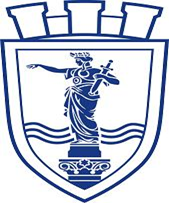 ОБЩИНА РУСЕгр. Русе, пл. Свобода 6, Телефон: 00359 82 881 656; 00359 82 881 725 , факс: 00359 82 834 413, www.ruse-bg.eu, mayor@ruse-bg.eu Профил на купувача: http://www.ruse-bg.eu/bg/displayzop/586/313/index.html Идентифициране на възложителяОтговор:Име: [   ]За коя обществена поръчки се отнася?Отговор:Название или кратко описание на поръчката:Доставка на нетна активна електрическа енергия по свободно договорени цени и избор на координатор на балансираща група за средно и ниско напрежение за обекти, собственост на Община Русе по приложен списък и ползватели.Референтен номер на досието, определен от възлагащия орган или възложителя (ако е приложимо):[   ]Идентификация:Отговор:Име:[   ]Идентификационен номер по ДДС, ако е приложимо:Ако не е приложимо, моля посочете друг национален идентификационен номер, ако е необходимо и приложимо[   ][   ]Пощенски адрес: [……]Лице или лица за контакт:Телефон:Ел. поща:Интернет адрес (уеб адрес) (ако е приложимо):[……][……][……][……]Обща информация:Отговор:Икономическият оператор микро-, малко или средно предприятие ли е?[] Да [] НеСамо в случай че поръчката е запазена: икономическият оператор защитено предприятие ли е или социално предприятие, или ще осигури изпълнението на поръчката в контекста на програми за създаване на защитени работни места?
Ако „да“, какъв е съответният процент работници с увреждания или в неравностойно положение?
Ако се изисква, моля, посочете въпросните служители към коя категория или категории работници с увреждания или в неравностойно положение принадлежат.[] Да [] Не





[…]


[….]
Ако е приложимо, посочете дали икономическият оператор е регистриран в официалния списък на одобрените икономически оператори или дали има еквивалентен сертификат (напр. съгласно национална квалификационна система (система за предварително класиране)?[] Да [] Не [] Не се прилагаАко „да“:Моля, отговорете на въпросите в останалите части от този раздел, раздел Б и, когато е целесъобразно, раздел В от тази част, попълнете част V, когато е приложимо, и при всички случаи попълнете и подпишете част VI. А) Моля посочете наименованието на списъка или сертификата и съответния регистрационен или сертификационен номер, ако е приложимо:
б) Ако сертификатът за регистрацията или за сертифицирането е наличен в електронен формат, моля, посочете:

в) Моля, посочете препратки към документите, от които става ясно на какво се основава регистрацията или сертифицирането и, ако е приложимо, класификацията в официалния списък:
г) Регистрацията или сертифицирането обхваща ли всички задължителни критерии за подбор?
Ако „не“:
В допълнение моля, попълнете липсващата информация в част ІV, раздели А, Б, В или Г според случая  САМО ако това се изисква съгласно съответното обявление или документацията за обществената поръчка:
д) Икономическият оператор може ли да представи удостоверение за плащането на социалноосигурителни вноски и данъци или информация, която ще позволи на възлагащия орган или възложителя да получи удостоверението чрез пряк безплатен достъп до национална база данни във всяка държава членка?
Ако съответните документи са на разположение в електронен формат, моля, посочете: 





a) [……]

б) (уеб адрес, орган или служба, издаващи документа, точно позоваване на документа):
[……][……][……][……]
в) [……]



г) [] Да [] Не







д) [] Да [] Не





(уеб адрес, орган или служба, издаващи документа, точно позоваване на документа):
[……][……][……][……]Форма на участие:Отговор:Икономическият оператор участва ли в процедурата за възлагане на обществена поръчка заедно с други икономически оператори?[] Да [] НеАко „да“, моля, уверете се, че останалите участващи оператори представят отделен ЕЕДОП.Ако „да“, моля, уверете се, че останалите участващи оператори представят отделен ЕЕДОП.Ако „да“:
а) моля, посочете ролята на икономическия оператор в групата (ръководител на групата, отговорник за конкретни задачи...):
б) моля, посочете другите икономически оператори, които участват заедно в процедурата за възлагане на обществена поръчка:
в) когато е приложимо, посочете името на участващата група:
а): [……]


б): [……]


в): [……]Обособени позицииОтговор:Когато е приложимо, означение на обособената/ите позиция/и, за които икономическият оператор желае да направи оферта:[   ]Представителство, ако има такива:Отговор:Пълното име 
заедно с датата и мястото на раждане, ако е необходимо: [……];
[……]Длъжност/Действащ в качеството си на:[……]Пощенски адрес:[……]Телефон:[……]Ел. поща:[……]Ако е необходимо, моля да предоставите подробна информация за представителството (форми, обхват, цел...):[……]Използване на чужд капацитет:Отговор:Икономическият оператор ще използва ли капацитета на други субекти, за да изпълни критериите за подбор, посочени в част IV, и критериите и правилата (ако има такива), посочени в част V по-долу? []Да []НеВъзлагане на подизпълнители:Отговор:Икономическият оператор възнамерява ли да възложи на трети страни изпълнението на част от поръчката?[]Да []Не Ако да и доколкото е известно, моля, приложете списък на предлаганите подизпълнители: [……]Основания, свързани с наказателни присъди съгласно националните разпоредби за прилагане на основанията, посочени в член 57, параграф 1 от Директивата:Отговор:Издадена ли е по отношение на икономическия оператор или на лице, което е член на неговия административен, управителен или надзорен орган или което има правомощия да го представлява, да взема решения или да упражнява контрол в рамките на тези органи, окончателна присъда във връзка с едно от изброените по-горе основания, която е произнесена най-много преди пет години, или съгласно която продължава да се прилага период на изключване, пряко определен в присъдата? [] Да [] НеАко съответните документи са на разположение в електронен формат, моля, посочете: (уеб адрес, орган или служба, издаващи документа, точно позоваване на документа):
[……][……][……][……]Ако „да“, моля посочете:
а) дата на присъдата, посочете за коя от точки 1 — 6 се отнася и основанието(ята) за нея; б) посочете лицето, което е осъдено [ ];
в) доколкото е пряко указано в присъдата:
a) дата:[   ], буква(и): [   ], причина(а):[   ] 


б) [……]
в) продължителността на срока на изключване [……] и съответната(ите) точка(и) [   ]Ако съответните документи са на разположение в електронен формат, моля, посочете: (уеб адрес, орган или служба, издаващи документа, точно позоваване на документа): [……][……][……][……]В случай на присъда, икономическият оператор взел ли е мерки, с които да докаже своята надеждност въпреки наличието на съответните основания за изключване („реабилитиране по своя инициатива“)?[] Да [] Не Ако „да“, моля опишете предприетите мерки:[……]Плащане на данъци или социалноосигурителни вноски:Отговор:Отговор:Икономическият оператор изпълнил ли е всички свои задължения, свързани с плащането на данъци или социалноосигурителни вноски, както в страната, в която той е установен, така и в държавата членка на възлагащия орган или възложителя, ако е различна от страната на установяване?[] Да [] Не[] Да [] Не

Ако „не“, моля посочете:
а) съответната страна или държава членка;б) размера на съответната сума;
в) как е установено нарушението на задълженията:
1) чрез съдебно решение или административен акт:	Решението или актът с окончателен и обвързващ характер ли е?Моля, посочете датата на присъдата или решението/акта.В случай на присъда — срокът на изключване, ако е определен пряко в присъдата:2) по друг начин? Моля, уточнете:г) Икономическият оператор изпълнил ли е задълженията си, като изплати или поеме обвързващ ангажимент да изплати дължимите данъци или социалноосигурителни вноски, включително, когато е приложимо, всички начислени лихви или глоби?ДанъциСоциалноосигурителни вноски

Ако „не“, моля посочете:
а) съответната страна или държава членка;б) размера на съответната сума;
в) как е установено нарушението на задълженията:
1) чрез съдебно решение или административен акт:	Решението или актът с окончателен и обвързващ характер ли е?Моля, посочете датата на присъдата или решението/акта.В случай на присъда — срокът на изключване, ако е определен пряко в присъдата:2) по друг начин? Моля, уточнете:г) Икономическият оператор изпълнил ли е задълженията си, като изплати или поеме обвързващ ангажимент да изплати дължимите данъци или социалноосигурителни вноски, включително, когато е приложимо, всички начислени лихви или глоби?
a) [……]
б) [……]
в1) [] Да [] Не[] Да [] Не[……]
[……]

в2) [ …]
г) [] Да [] Не
Ако „да“, моля, опишете подробно: [……]
a) [……]б) [……]

в1) [] Да [] Не[] Да [] Не[……]
[……]

в2) [ …]
г) [] Да [] НеАко „да“, моля, опишете подробно: [……]Ако съответните документи по отношение на плащането на данъци или социалноосигурителни вноски е на разположение в електронен формат, моля, посочете:(уеб адрес, орган или служба, издаващи документа, точно позоваване на документа): 
[……][……][……][……](уеб адрес, орган или служба, издаващи документа, точно позоваване на документа): 
[……][……][……][……]Информация относно евентуална несъстоятелност, конфликт на интереси или професионално нарушениеОтговор:Икономическият оператор нарушил ли е, доколкото му е известно, задълженията си в областта на екологичното, социалното или трудовото право?[] Да [] НеИкономическият оператор нарушил ли е, доколкото му е известно, задълженията си в областта на екологичното, социалното или трудовото право?Ако „да“, икономическият оператор взел ли е мерки, с които да докаже своята надеждност въпреки наличието на основанието за изключване („реабилитиране по своя инициатива“)?
[] Да [] НеАко да“, моля опишете предприетите мерки: [……]Икономическият оператор в една от следните ситуации ли е:
а) обявен в несъстоятелност, или б) предмет на производство по несъстоятелност или ликвидация, илив) споразумение с кредиторите, или
г) всякаква аналогична ситуация, възникваща от сходна процедура съгласно националните законови и подзаконови актове, или
д) неговите активи се администрират от ликвидатор или от съда, илие) стопанската му дейност е прекратена?
Ако „да“:Моля представете подробности:Моля, посочете причините, поради които икономическият оператор ще бъде в състояние да изпълни поръчката, като се вземат предвид приложимите национални норми и мерки за продължаване на стопанската дейност при тези обстоятелства?Ако съответните документи са на разположение в електронен формат, моля, посочете:[] Да [] Не











[……][……]



(уеб адрес, орган или служба, издаващи документа, точно позоваване на документа): [……][……][……][……]Икономическият оператор извършил ли е тежко професионално нарушение? 
Ако „да“, моля, опишете подробно:[] Да [] Не,

 [……]Икономическият оператор извършил ли е тежко професионално нарушение? 
Ако „да“, моля, опишете подробно:Ако „да“, икономическият оператор предприел ли е мерки за реабилитиране по своя инициатива? [] Да [] НеАко „да“, моля опишете предприетите мерки: [……]Икономическият оператор сключил ли е споразумения с други икономически оператори, насочени към нарушаване на конкуренцията?
Ако „да“, моля, опишете подробно:[] Да [] Не


[…]Икономическият оператор сключил ли е споразумения с други икономически оператори, насочени към нарушаване на конкуренцията?
Ако „да“, моля, опишете подробно:Ако „да“, икономическият оператор предприел ли е мерки за реабилитиране по своя инициатива? [] Да [] НеАко „да“, моля опишете предприетите мерки: [……]Икономическият оператор има ли информация за конфликт на интереси, свързан с участието му в процедурата за възлагане на обществена поръчка?
Ако „да“, моля, опишете подробно:[] Да [] Не


[…]Икономическият оператор или свързано с него предприятие, предоставял ли е консултантски услуги на възлагащия орган или на възложителя или участвал ли е по друг начин в подготовката на процедурата за възлагане на обществена поръчка?
Ако „да“, моля, опишете подробно:[] Да [] Не



[…]Случвало ли се е в миналото договор за обществена поръчка, договор за поръчка с възложител или договор за концесия на икономическия оператор да е бил предсрочно прекратен или да са му били налагани обезщетения или други подобни санкции във връзка с такава поръчка в миналото?
Ако „да“, моля, опишете подробно:[] Да [] Не





[…]Случвало ли се е в миналото договор за обществена поръчка, договор за поръчка с възложител или договор за концесия на икономическия оператор да е бил предсрочно прекратен или да са му били налагани обезщетения или други подобни санкции във връзка с такава поръчка в миналото?
Ако „да“, моля, опишете подробно:Ако „да“,  икономическият оператор предприел ли е мерки за реабилитиране по своя инициатива? [] Да [] Не Ако „да“, моля опишете предприетите мерки: [……]Може ли икономическият оператор да потвърди, че:
а) не е виновен за подаване на неверни данни при предоставянето на информацията, необходима за проверката за липса на основания за изключване или за изпълнението на критериите за подбор;б) не е укрил такава информация;в) може без забавяне да предостави придружаващите документи, изисквани от възлагащия орган или възложителя; иг) не се е опитал да упражни непозволено влияние върху процеса на вземане на решения от възлагащия орган или възложителя, да получи поверителна информация, която може да му даде неоправдани предимства в процедурата за възлагане на обществена поръчка, или да предостави поради небрежност подвеждаща информация, която може да окаже съществено влияние върху решенията по отношение на изключването, подбора или възлагането?[] Да [] НеСпецифични национални основания за изключванеОтговор:Прилагат ли се специфичните национални основания за изключване, които са посочени в съответното обявление или в документацията за обществената поръчка?
Ако документацията, изисквана в съответното обявление или в документацията за поръчката са достъпни по електронен път, моля, посочете:[…] [] Да [] Не


 (уеб адрес, орган или служба, издаващи документа, точно позоваване на документа):
[……][……][……][……]В случай че се прилага някое специфично национално основание за изключване, икономическият оператор предприел ли е мерки за реабилитиране по своя инициатива? 
Ако „да“, моля опишете предприетите мерки: [] Да [] Не


[…]Спазване на всички изисквани критерии за подборОтговор:Той отговаря на изискваните критерии за подбор:[] Да [] НеГодностОтговор:1) Той е вписан в съответния професионален или търговски регистър в държавата членка, в която е установен:
Ако съответните документи са на разположение в електронен формат, моля, посочете:[…]
 (уеб адрес, орган или служба, издаващи документа, точно позоваване на документа): [……][……][……][……]2) При поръчки за услуги:
Необходимо ли е специално разрешение или членство в определена организация, за да може икономическият оператор да изпълни съответната услуга в държавата на установяване? 

Ако съответните документи са на разположение в електронен формат, моля, посочете:
[] Да [] Не

Ако да, моля посочете какво и дали икономическият оператор го притежава: […] [] Да [] Не
 (уеб адрес, орган или служба, издаващи документа, точно позоваване на документа): [……][……][……][……]Икономическо и финансово състояниеОтговор:1а) Неговият („общ“) годишен оборот за броя финансови години, изисквани в съответното обявление или в документацията за поръчката, е както следва:
и/или 
1б) Неговият среден годишен оборот за броя години, изисквани в съответното обявление или в документацията за поръчката, е както следва():
Ако съответните документи са на разположение в електронен формат, моля, посочете:година: [……] оборот:[……][…]валута
година: [……] оборот:[……][…]валута година: [……] оборот:[……][…]валута

(брой години, среден оборот): [……],[……][…]валута
(уеб адрес, орган или служба, издаващи документа, точно позоваване на документа): [……][……][……][……]2а) Неговият („конкретен“) годишен оборот в стопанската област, обхваната от поръчката и посочена в съответното обявление,  или в документацията за поръчката, за изисквания брой финансови години, е както следва:
и/или2б) Неговият среден годишен оборот в областта и за броя години, изисквани в съответното обявление или документацията за поръчката, е както следва:
Ако съответните документи са на разположение в електронен формат, моля, посочете:година: [……] оборот:[……][…]валутагодина: [……] оборот:[……][…]валутагодина: [……] оборот:[……][…]валута




(брой години, среден оборот): [……],[……][…]валута(уеб адрес, орган или служба, издаващи документа, точно позоваване на документацията): [……][……][……][……]3) В случай че липсва информация относно оборота (общия или конкретния) за целия изискуем период, моля, посочете датата, на която икономическият оператор е учреден или е започнал дейността си:[……]4) Що се отнася до финансовите съотношения, посочени в съответното обявление, или в документацията за обществената поръчка, икономическият оператор заявява, че реалната им стойност е, както следва:
Ако съответните документи са на разположение в електронен формат, моля, посочете:(посочване на изискваното съотношение — съотношение между х и у — и стойността):
[…], [……]
 (уеб адрес, орган или служба, издаващи документа, точно позоваване на документа): [……][……][……][……]5) Застрахователната сума по неговата застрахователна полица за риска „професионална отговорност“ възлиза на:
Ако съответната информация е на разположение в електронен формат, моля, посочете:[……],[……][…]валута(уеб адрес, орган или служба, издаващи документа, точно позоваване на документа): [……][……][……][……]6) Що се отнася до другите икономически или финансови изисквания, ако има такива, които може да са посочени в съответното обявление или в документацията за обществената поръчка, икономическият оператор заявява, че:
Ако съответната документация, която може да е била посочена в съответното обявление или в документацията за обществената  поръчка, е достъпна по електронен път, моля, посочете:[…]



 (уеб адрес, орган или служба, издаващи документа, точно позоваване на документацията): [……][……][……][……]Технически и професионални способностиОтговор:1а) Само за обществените поръчки за строителство:
През референтния период икономическият оператор е извършил следните строителни дейности от конкретния вид: 
Ако съответните документи относно доброто изпълнение и резултат от най-важните строителни работи са на разположение в електронен формат, моля, посочете:Брой години (този период е определен в обявлението или документацията за обществената поръчка):  [……]Строителни работи:  [……](уеб адрес, орган или служба, издаващи документа, точно позоваване на документа): [……][……][……][……]1б) Само за обществени поръчки за доставки и обществени поръчки за услуги:
През референтния период икономическият оператор е извършил следните основни доставки или е предоставил следните основни услуги от посочения вид: При изготвяне на списъка, моля, посочете сумите, датите и получателите, независимо дали са публични или частни субекти:
Брой години (този период е определен в обявлението или документацията за обществената поръчка): [……]2) Той може да използва следните технически лица или органи, особено тези, отговарящи за контрола на качеството:
При обществените поръчки за строителство икономическият оператор ще може да използва технически лица или органи при извършване на строителството:[……]


[……]3) Той използва следните технически съоръжения и мерки за гарантиране на качество, а съоръженията за проучване и изследване са както следва: [……]4) При изпълнение на поръчката той ще бъде в състояние да прилага следните системи за управление и за проследяване на веригата на доставка:[……]5) За комплексни стоки или услуги или, по изключение, за стоки или услуги, които са със специално предназначение:
Икономическият оператор ще позволи ли извършването на проверки на неговия производствен или технически капацитет и, когато е необходимо, на средствата за проучване и изследване, с които разполага, както и на мерките за контрол на качеството?


[] Да [] Не6) Следната образователна и професионална квалификация се притежава от:
а) доставчика на услуга или самия изпълнител, и/или (в зависимост от изискванията, посочени в обявлението, или в документацията за обществената поръчка)б) неговия ръководен състав:

a) [……]



б) [……]7) При изпълнение на поръчката икономическият оператор ще може да приложи следните мерки за управление на околната среда:[……]8) Средната годишна численост на състава на икономическия оператор и броят на  ръководния персонал през последните три години са, както следва:Година, средна годишна численост на състава:
[……],[……],
[……],[……],[……],[……],Година, брой на ръководните кадри:
[……],[……],[……],[……],[……],[……]9) Следните инструменти, съоръжения или техническо оборудване ще бъдат на негово разположение за изпълнение на договора:[……]10) Икономическият оператор възнамерява евентуално да възложи на подизпълнител изпълнението на следната част (процентно изражение) от поръчката:[……]11) За обществени поръчки за доставки:
Икономическият оператор ще достави изискваните мостри, описания или снимки на продуктите, които не трябва да са придружени от сертификати за автентичност.
Ако е приложимо, икономическият оператор декларира, че ще осигури изискваните сертификати за автентичност.
Ако съответните документи са на разположение в електронен формат, моля, посочете:
[…] [] Да [] Не



 [] Да[] Не 

(уеб адрес, орган или служба, издаващи документа, точно позоваване на документа): [……][……][……][……]12) За обществени поръчки за доставки:
Икономическият оператор може ли да представи изискваните сертификати, изготвени от официално признати институции или агенции по контрол на качеството, доказващи съответствието на продуктите, които могат да бъдат ясно идентифицирани чрез позоваване на технически спецификации или стандарти, посочени в обявлението или в документацията за поръчката?
Ако „не“, моля, обяснете защо и посочете какви други доказателства могат да бъдат представени:
Ако съответните документи са на разположение в електронен формат, моля, посочете:
[] Да [] Не








[…]
(уеб адрес, орган или служба, издаващи документа, точно позоваване на документа): [……][……][……][……]Стандарти за осигуряване на качеството и стандарти за екологично управлениеОтговор:Икономическият оператор ще може ли да представи сертификати, изготвени от независими органи и доказващи, че икономическият оператор отговаря на стандартите за осигуряване на качеството, включително тези за достъпност за хора с увреждания.
Ако „не“, моля, обяснете защо и посочете какви други доказателства относно схемата за гарантиране на качеството могат да бъдат представени:
Ако съответните документи са на разположение в електронен формат, моля, посочете:[] Да [] Не




[……] [……]

(уеб адрес, орган или служба, издаващи документа, точно позоваване на документа): [……][……][……][……]Икономическият оператор ще може ли да представи сертификати, изготвени от независими органи, доказващи, че икономическият оператор отговаря на задължителните стандарти или системи за екологично управление?
Ако „не“, моля, обяснете защо и посочете какви други доказателства относно стандартите или системите за екологично управление могат да бъдат представени:
Ако съответните документи са на разположение в електронен формат, моля, посочете:[] Да [] Не




[……] [……]

(уеб адрес, орган или служба, издаващи документа, точно позоваване на документа): [……][……][……][……]Намаляване на брояОтговор:Той изпълнява целите и недискриминационните критерии или правила, които трябва да бъдат приложени, за да се ограничи броят на кандидатите по следния начин:
В случай, че се изискват  някои сертификати или други форми на документални доказателства, моля, посочете за всеки от тях, дали икономическият оператор разполага с изискваните документи:
Ако някои от тези сертификати или форми на документални доказателства са на разположение в електронен формат, моля, посочете за всички от тях: [……]


[…] [] Да [] Не


(уеб адрес, орган или служба, издаващи документа, точно позоваване на документацията): [……][……][……][……]Дата ________/ _________ / ______Име и фамилия__________________________Подпис__________________________Дата ________/ _________ / ______Име и фамилия__________________________Подпис__________________________Лицата, които представляват участника или кандидата са:Лицата, които са членове на управителни и надзорни органи на участника или кандидата са:Други лица със статут, който им позволява да влияят пряко върху дейността на предприятието по начин, еквивалентен на този, валиден за представляващите го лица, членовете на управителните или надзорните органи са:Дата ________/ _________ / ______Име и фамилия__________________________Подпис__________________________